 В целях оздоровления муниципальных финансов бюджета Соль-Илецкого городского округа постановляю:1.Внести в постановление администрации муниципального образования Соль-Илецкий городской округ от 03.07.2017 №1846-п «Об утверждении плана мероприятий по консолидации бюджетных средств и оптимизации бюджетных расходов муниципального образования Соль-Илецкий городской округ на 2017-2020 годы» (в редакции постановления администрации Соль-Илецкого городского округа от 07.05.2018 № 1009-п) следующие изменения:2.Подпункты (п/п) 2.1.1,  2.2.2., 2.2.3., 2.2.4., 2.2.5., 2.2.6.    Приложения к Постановлению изложить в новой редакции согласно приложению к настоящему постановлению.3.Контроль за исполнением настоящего постановления возложить на заместителя главы администрации городского округа по экономике, бюджетным отношениям и инвестиционной политике – Ю.В. Слепченко.          4.Постановление вступает в силу после его официального опубликования (обнародования).Глава муниципального образованияСоль-Илецкий городской округ                                                       А.А. КузьминВерно Ведущий специалист организационного отдела                         Е.В. ТелушкинаРазослано: прокуратуре Соль-Илецкого района, организационному отдел администрации Соль-Илецкого городского округа, финансовому управлению администрации Соль-Илецкого городского округа.Приложениек постановлению администрации Соль-Илецкого городского округаот  24.12.2018_  № 2897пПлан мероприятий по консолидации бюджетных средств и оптимизации бюджетных расходов муниципального образования Соль-Илецкий городской округ на 2017–2020 годы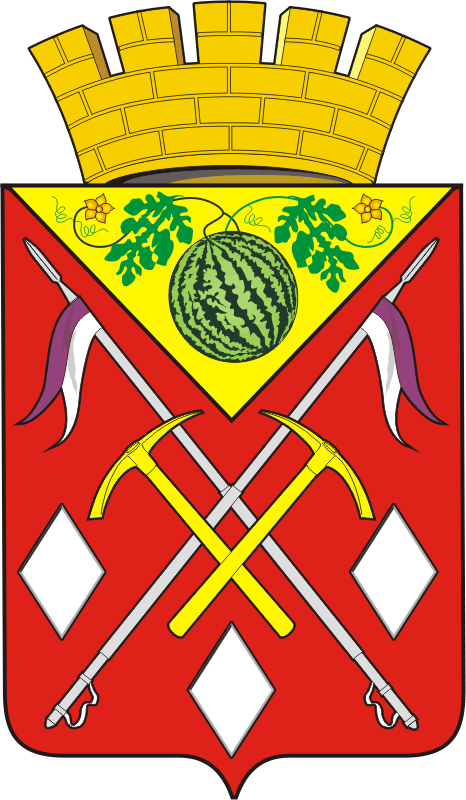 АДМИНИСТРАЦИЯМУНИЦИПАЛЬНОГО ОБРАЗОВАНИЯСОЛЬ-ИЛЕЦКИЙ ГОРОДСКОЙ ОКРУГОРЕНБУРГСКОЙ ОБЛАСТИПОСТАНОВЛЕНИЕ24.12.2018 № 2897-п№ п/пНаименование мероприятияОтветственный исполнительСрок реализацииНаименование показателя, единица измеренияЗначение показателяЗначение показателяЗначение показателяЗначение показателя№ п/пНаименование мероприятияОтветственный исполнительСрок реализацииНаименование показателя, единица измерения2017 год2018 год2019 год2020 год2.1.1.Выведение (передача) неуправленческих функций органов местного самоуправления (органов администрации) в муниципальные учреждения органы местного самоуправления (органы администрации)2018-2019 годысокращение численности работников органов местного самоуправления (органов администрации)--3-2.1.1.Выведение (передача) неуправленческих функций органов местного самоуправления (органов администрации) в муниципальные учреждения органы местного самоуправления (органы администрации)2018-2019 годыобъем сокращенных расходов на содержание органов местного самоуправления, тыс. руб.--определяется по итогам года-2.2.2.Анализ нагрузки на бюджетную сеть (контингент, количество бюджетных учреждений, количество персонала, используемые фонды, объемы предоставляемых услуг)2.2.2.Анализ нагрузки на бюджетную сеть (контингент, количество бюджетных учреждений, количество персонала, используемые фонды, объемы предоставляемых услуг)органы местного самоуправления (органы администрации)ежегодночеловекХХХХДоведение показателей количества потребителей услуг на: органы местного самоуправления (органы администрации)ежегодночеловекХХХХ1 педагога общего образованияорганы местного самоуправления (органы администрации)ежегодночеловек11,511,811,811,81 педагога дошкольного образованияорганы местного самоуправления (органы администрации)ежегодночеловек16,015,515,515,51 педагога дополнительного образованияорганы местного самоуправления (органы администрации)ежегодночеловек65,657,457,457,41 работника культурыорганы местного самоуправления (органы администрации)ежегодночеловек28762876287628762.2.3Анализ эффективности использования мощностей (фондов) учрежденийорганы местного самоуправления (органы администрации)ежегодночеловекХХХХНаполняемость классов общеобразовательных школ:органы местного самоуправления (органы администрации)ежегодночеловек6897689768976897в городской местностиорганы местного самоуправления (органы администрации)ежегодночеловек3801381438013801в сельской местностиорганы местного самоуправления (органы администрации)ежегодночеловек3096308330963096Наполняемость групп дошкольных учреждений:органы местного самоуправления (органы администрации)ежегодночеловек2781278127812781в городской местностиорганы местного самоуправления (органы администрации)ежегодночеловек1778177817781778в сельской местности1003100310031003Посещаемость клубов, дворцов культуры:499766499766499766499766в городской местности165157165157165157165157в сельской местности334609334609334609334609Посещаемость библиотек:213893213234213893213893в городской местности71593709347159371593в сельской местности142300142300142300142300Посещаемость спортивных объектов20002000200020002.2.4.Проведение реструктуризации  (укрупнения) бюджетной сети на основании анализа нагрузки на бюджетную сеть (контингент, количество бюджетных учреждений, количество персонала, используемые фонды, объемы предоставляемых муниципальных услуг), в том числе внедрение новых форм оказания муниципальных услуг. Размещение разнопрофильных учреждений под «одной крышей» (комплекс «школа – детский сад», «школа – библиотека», «клуб – библиотека» и другие)органы местного самоуправления (органы администрации)2018 годколичество реструктурируемых учреждений, единиц----2.2.4.Проведение реструктуризации  (укрупнения) бюджетной сети на основании анализа нагрузки на бюджетную сеть (контингент, количество бюджетных учреждений, количество персонала, используемые фонды, объемы предоставляемых муниципальных услуг), в том числе внедрение новых форм оказания муниципальных услуг. Размещение разнопрофильных учреждений под «одной крышей» (комплекс «школа – детский сад», «школа – библиотека», «клуб – библиотека» и другие)органы местного самоуправления (органы администрации)2018 годсокращение расходов на содержание учреждений, тыс. рублей----2.2.5.Централизация бюджетного учета и отчетности в муниципальных учрежденияхорганы местного самоуправления (органы администрации), осуществляющие функции и полномочия учредителей2018-2019 годысокращение численности работников муниципальных учреждений----2.2.6.Вывод обслуживающего персонала и непрофильных специалистов учреждений (сторож, повар, уборщик помещений, водитель, завхоз, электрик, рабочий, слесарь, плотник и другие) с учетом установленных норм нагрузкиорганы местного самоуправления (органы администрации), осуществляющие функции и полномочия учредителей2018-2019 годысокращение численности работников учреждений, единицсокращение расходов на содержание учреждений, тыс. рублей----560,0--2.1.4.Централизация бюджетного учета и отчетности в органах местного самоуправления Соль-Илецкого городского округафинансовое управление2018 годсокращение численности работников отдела учета и отчетности финансового управления администрации Соль-Илецкого городского округа ----объем сокращенных расходов на содержание органов местного самоуправления, тыс. руб.----